T.C.DÖŞEMEALTI KAYMAKAMLIĞIAntalya Erünal Sosyal Bilimler Lisesi Müdürlüğü“MİLLİ UYANIŞTAN ZAFER’E BİR KURTULUŞ DESTANI” TEMALI IV. ULUSAL AYRAÇ TASARIM YARIŞMASI ŞARTNAMESİYARIŞMANIN AMACI:
Öğrencileri, en iyi dostlarımız olan kitaplar üzerinde düşünmeye sevk etmek, okumaya özendirmek, düşüncelerini ve duygularını farklı şekillerde ifade etmeye imkân sağlamak, kitap dostu öğrencilerin yetişmesini sağlamak, Büyük Türk Milletini zafere götüren Büyük Taarruz’un 100. Yılında Milli Mücadele ruhu ile aidiyet duygusu noktasında farkındalık oluşturarak bir ve bütün olma vurgusunu öğrencilerin tasarımları ile pekiştirmekYARIŞMANIN KONUSU:
5 X 21 cm boyutlarında bir kitap ayracı tasarlamak

HEDEF KİTLESİ:
 Tüm devlet okulları ile özel okullardaki lise öğrencileri

KATILIM ŞARTLARI:1-) Yarışma tüm devlet okulları ile özel okullardaki lise öğrencilerine açıktır, gönüllülük esasına göredir ve ücretsizdir.2-) Ayraç tasarımı 5 x 21 cm boyutunda çift taraflı olarak tasarlanacak ve dijital halleri jpeg formatında ekteki ya da web sayfasındaki katılım formu ile birlikte aesbl.ayracyarismasi@gmail.com e-posta adresine gönderilecektir. 
Ayraç tasarımları en az 500x2100 piksel olmalıdır. Kenarlarında boşluk bulunmayacaktır. Ekteki ya da  http://antalyaerunalsbl.meb.k12.tr/  adresinden indirilerek çıktı alınıp doldurulan katılım formu, tekrar taratılıp ya da fotoğrafı çekilip jpeg formatında e-posta adresine gönderilecektir.  3-) Her katılımcı yarışmaya yalnızca bir (1)  eser ile katılabilir. 4-) Her katılımcı kendisi için iki harf ve dört rakamdan oluşan bir rumuz belirleyecektir. Eserlerin ve katılım formunun dijital halleri bu şekilde isimlendirilecektir ön yüz için alt-tire ( _ ) karakterinden sonra 1 yazılacak,  arka yüz içinse 2 yazılacaktır.  
Örnek :  TA2852_1,   TA2852_2, TA2852_katilimformu   şeklinde5-) Eserlerin üzerinde katılımcının kimliğini belli edecek herhangi bir yazı, işaret vb. bulunmamalıdır. 6-) Bu yılın teması “Milli Uyanıştan Zafer’e Bir Kurtuluş Destanı” dır. Ayraçlarda katılımcının kendisine ait olmak şartıyla fotoğraf, resim, karikatür, kaligrafi, illüstrasyon vb. her türlü teknik kullanılabilir. Bu konuda her türlü yasal sorumluluk katılımcılara aittir. 7-) Katılımcılar yarışmaya gönderdikleri eserin tümüyle kendilerine ait olduğunu, gerekli izinlerin alındığını diğer hususlarla birlikte kabul, beyan ve taahhüt edecektir. (Ödül kazanan katılımcılardan bu beyan ve kabulleri dışında hareket ettiği anlaşılanların elde ettikleri ödül, unvan ve her türlü kazanımları geri alınacaktır. Tespit edildiği takdirde yarışmacı ödüllendirilmiş olsa bile ödülü geri alınır.)8-) Engelli bireylerin etkinliğe katılımıyla ilgili gerekli tedbirler okul müdürlüğü tarafından alınacaktır. Etkinliğin elektronik ortamda yürütülüyor olması engelli bireylerin katılımına mani olmamakla birlikte ihtiyaç duyulması halinde gerekli teknik destek engelli katılımcılarımıza okul müdürlüğü tarafından sağlanacaktır.9-) Türkiye Cumhuriyeti Anayasası ile 1739 sayılı Milli Eğitim Temel Kanunu’na ve genel ahlak ilkelerine uymayan, siyasi amaçlara hizmet eden veya reklam unsuru içeren eserler yarışma dışı bırakılacaktır.10-) Yarışmaya katılan kişiler, eserlerinin –kullanım hakkı kendilerinde olmak ve kendilerinden izin alınmak şartıyla- Antalya Erünal Sosyal Bilimler Lisesi Müdürlüğü tarafından yayın organlarında yayınlanabileceğini, yapacağı çalışmalarda kullanılabileceğini ve bu şartname hükümlerini aynen kabul etmiş sayılırlar. Bu yarışmaya katılanlar yarışma koşullarını kabul etmiş sayılırlar. Uygulama esaslarında yer almayan konulara dair takdir yetkisi, Antalya Erünal Sosyal Bilimler Lisesi Müdürlüğü’ne aittir.11-) Antalya Erünal Sosyal Bilimler Lisesi Müdürlüğü gerekli gördüğü durumlarda Milli Eğitim Bakanlığının onay ve izni ile şartname üzerinde değişiklik yapma hakkına sahiptir. DEĞERLENDİRME KRİTERLERİ VE PUANLAMAJÜRİ ÜYELERİ:Süleyman AKBULUT (Görsel sanatlar Öğretmeni/Müdür Başyardımcısı)Esra PEKTAŞ (Türk Dili ve Edebiyatı Öğretmeni/Müdür Yardımcısı)TAHİR AKAY (Türk Dili ve Edebiyatı Öğretmeni)Hübra KARAŞAHİN DEMİRER (Türk Dili ve Edebiyatı Öğretmeni)İsmail ÇELİK (Bilişim Teknolojileri Öğretmeni)
YARIŞMA TAKVİMİ:Yarışmanın Okullara Duyurulması: 20 Nisan 2022 
Son Katılım Tarihi: 20 Mayıs 2022  Jüri Değerlendirmesi: 30 Mayıs-3 Haziran 2022
Sonuçların Açıklanması: 6 Haziran 2022Sonuçlara İtiraz: 7-8 Haziran 2022İtirazların Değerlendirilmesi ve Kesin Sonuçların Açılanması: 10 Haziran 2022ÖDÜLLER:
İlk üçe girenlerin tasarladığı ayraçlar 50 adet bastırılarak roman seti ile beraber kendilerine hediye edilecektir. 
Tüm katılımcılara elektronik ortamda iletilecek olan katılım belgesi verilecektir. Yarışma ödülleri dereceye giren öğrencilere kargo yolu ile gönderilecektir. Kargo gönderim ücreti Antalya Erünal Sosyal Bilimler Lisesi Müdürlüğü tarafından karşılanacaktır.Yarışma ödülleri okul-aile birliği bütçesinden karşılanacaktır.

İLETİŞİM: Tahir AKAY
Antalya Erünal Sosyal Bilimler Lisesi 
Türk Dili ve Edebiyatı Öğretmeni
aesbl.ayracyarismasi @gmail.comEK-1ANTALYA ERÜNAL SOSYAL BİLİMLER LİSESİMİLLİ UYANIŞTAN ZAFER’E BİR KURTULUŞ DESTANI TEMALI IV. ULUSAL AYRAÇ TASARIM YARIŞMASI KATILIM FORMU    RUMUZ:

        Öğrencinin Adı- Soyadı:
                              Numarası :
                                        Sınıfı:
             Okul İsmi ve Adresi:
			

                         Okul telefonu:
                  Velisinin telefonu:
                   (Açık rızası olmak şartıyla)
        Velisinin e-posta adresi:
               (Açık rızası olmak şartıyla)	Antalya Erünal Sosyal Bilimler Lisesi Ulusal Ayraç Tasarım Yarışması şartnamesinde yazan tüm şartları kabul ediyorum. 							                 …/ … / ….Öğrenci Adı- Soyadı:                  			Veli Adı- Soyadı: İmzası:							İmzası: EK-2MİLLİ EĞİTİM BAKANLIĞIAydınlatma Metni	Bu aydınlatma metni, 6698 sayılı Kişisel Verilerin Korunması Kanununun 10.maddesi ile Aydınlatma Yükümlülüğünün Yerine Getirilmesinde Uyulacak Usul ve Esaslar Hakkında Tebliğ kapsamında veri sorumlusu sıfatıyla Antalya Erünal Sosyal Bilimler Lisesi tarafından hazırlanmıştır.	Kurumumuzca, siz ve öğrencinize ait görsel ve işitsel kişisel veriler eğitim ve öğretim süreçleri kapsamında düzenlenen faaliyetlerin kamuoyu ile paylaşımı ve tanıtımı amacıyla 6698 sayılı Kanunun 5inci maddesinin 1inci fıkrası gereği ilgili kişinin “açık rızasının alınması” işleme şartına dayalı olarak otomatik veya otomatik olmayan yolla işlenecektir, etkinlik sonrası silinecektir.	Kurumumuzla paylaşılan kişisel veriler, sadece hukuki uyuşmazlıkların giderilmesi veya ilgili mevzuatı gereği talep edilmesi hâlinde adli makamlar/ilgili kurum ve kuruluşlara aktarılacaktır.	Söz konusu Kanunun “İlgili kişinin hakları”nı düzenleyen 11 inci maddesi kapsamındaki taleplerinizi “Veri Sorumlusuna Başvuru Usul ve Esasları Hakkında Tebliğe” göre Antalya Erünal Sosyal Bilimler Lisesi Yeşilbayır Mahallesi Kanal Caddesi No 48 DÖŞEMEALTI/ANTALYA adresine yazılı olarak iletebilirsiniz.AÇIK RIZA ONAYI6698 sayılı Kişisel Verilerin korunması Kanunu kapsamında tarafıma gerekli bilgi verilmiştir. Bu doğrultuda işlendiği belirtilen bana ve ……….……………………………………………..…...’nda öğrenim gören velisi/birinci derece yakını bulunduğum …………………...……………………… isimli öğrenciye ait görsel ve işitsel kişisel verilerimiz, eğitim öğretim faaliyetleri kapsamında düzenlenen Antalya Erünal Sosyal Bilimler Lisesi “Milli Uyanıştan Zafer’e Bir Kurtuluş Destanı” Temalı IV. Ulusal Ayraç Tasarım Yarışması faaliyetinin kamuoyu ile paylaşımı ve tanıtımı amacıyla, öğrencimin öğrenim gördüğü eğitim kurumu dahil Milli Eğitim Bakanlığı’na bağlı kurum ve kuruluşlarca kullanılan kurumsal internet siteleri, sosyal medya hesapları ile basın yayın kuruluşlarında yayınlanmasına izin veriyorum / vermiyorum...Gereğini arz ederim. ☐ İzin Veriyorum.☐ İzim Vermiyorum.Tarih				:Velinin Adı ve Soyadı		: 
Velisinin İmzası	 		: EK-3VELİ İZİN BELGESİ	Aşağıda kimlik bilgileri yazılı bulunan velisi bulunduğum ……….……………………………………..’nin Antalya Erünal Sosyal Bilimler Lisesi tarafından düzenlenecek olan Milli Uyanıştan Zafer’e Bir Kurtuluş Destanı Temalı IV. Ayraç Tasarım Yarışmasına katılmasına izin veriyorum.Gereğini arz ederim.									Velinin Adı Soyadı ve İmzası										…/…./….Öğrenci Adı Soyadı	:					       Okulu		:							Sınıf/Şube		:				       Okul No		: *TEL: ………………………………………*6698 sayılı Kişisel Verilerin Korunması Kanunu kapsamında kişinin açık rızası ile doldurulabilir.EK-4“MİLLİ UYANIŞTAN ZAFER’E BİR KURTULUŞ DESTANI” TEMALI IV. ULUSAL AYRAÇ TASARIM YARIŞMASI ESER YAYIN İZİN FORMUEser BilgileriBaşlık: ………………………………………………………………………………………………………………………………………….	Yukarıda başlığı belirtilen tasarımımın kullanım hakkı bana ait olmak koşuluyla Antalya Erünal Sosyal Bilimler Lisesi tarafından yayın organlarında yayınlanabilmesine, yapacağı çalışmalarda kullanılabilmesine izin veriyorum. .…/…./……											Ad Soyad											   İmzaEK-5T.C.DÖŞEMEALTI KAYMAKAMLIĞIAntalya Erünal Sosyal Bilimler Lisesi Müdürlüğü IV. ULUSAL AYRAÇ TASARIM YARIŞMASI FAALİYET PLANIYARIŞMA TAKVİMİ:Yarışmanın Okullara Duyurulması: 20 Nisan 2022 Son Katılım Tarihi: 20 Mayıs 2022  Jüri Değerlendirmesi: 30 Mayıs-3 Haziran 2022Sonuçların Açıklanması: 6 Haziran 2022Sonuçlara İtiraz: 7-8 Haziran 2022İtirazların Değerlendirilmesi ve Kesin Sonuçların Açılanması: 10 Haziran 2022																									 UYGUNDUR											 04/03/2022											Abdullah ATLI											 Okul MüdürüEK-6“MİLLİ UYANIŞTAN ZAFER’E BİR KURTULUŞ DESTANI” TEMALI IV. ULUSAL AYRAÇ TASARIM YARIŞMASI ÖDÜL OLARAK VERİLECEK KİTAP LİSTESİ	Yukarıda adı geçen kitapların bir set maliyeti 150 TL olup dereceye giren 3 öğrenciye verilecek 3 set kitabın toplam maliyeti 450 TL’dir. Yarışma ödülleri okul-aile birliği bütçesinden karşılanacaktır.										               UYGUNDUR.											 03/03/2022											Abdullah ATLI											 Okul MüdürüEK-7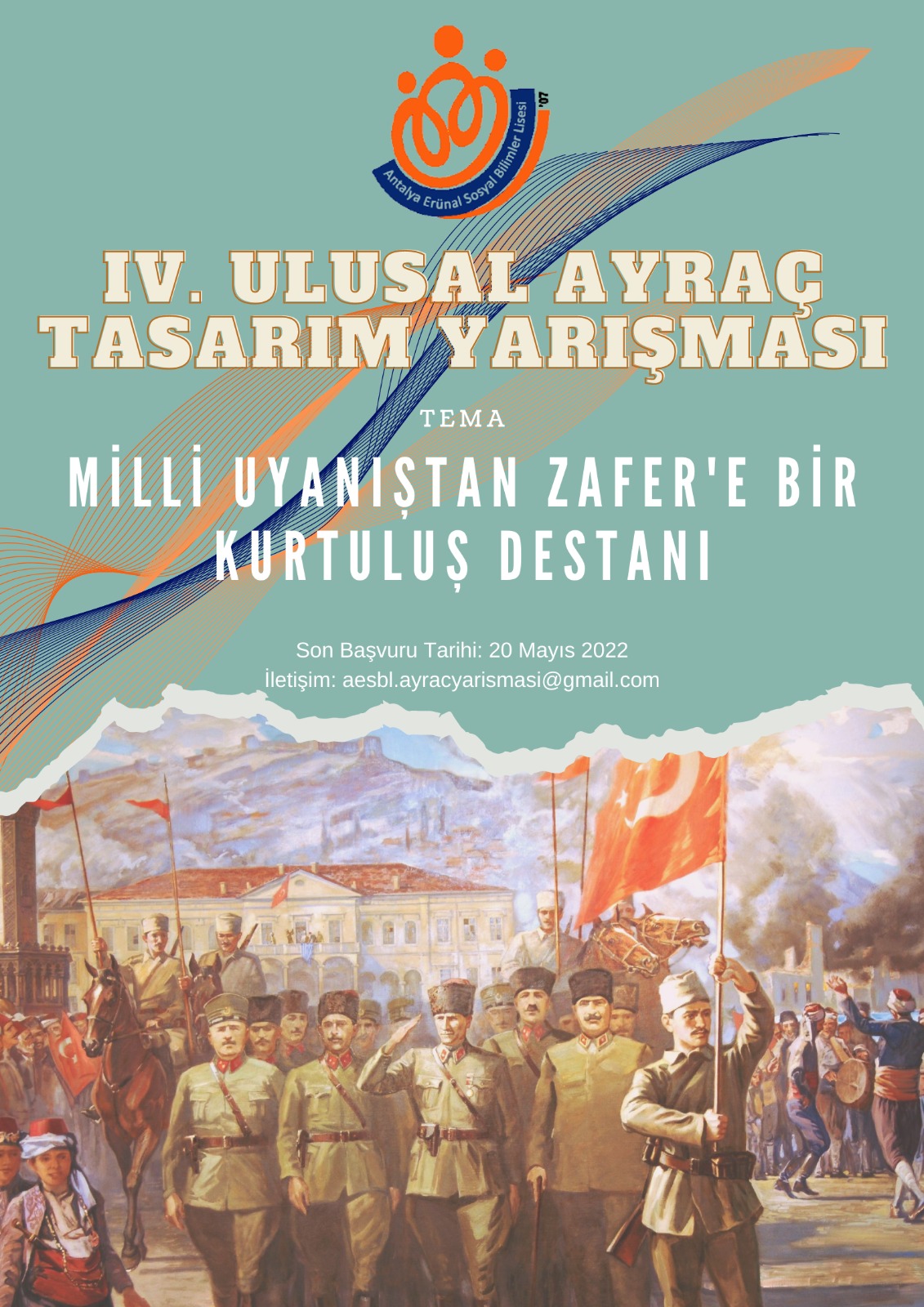 DEĞERLENDİRME KRİTERLERİPUAN DEĞERİİÇERİK;KONUYU YANSITMA VE YORUMLAMA30 PUANÖZGÜNLÜK15 PUANTASARIMIN MALZEME KULLANIMIYLA UYUMU20 PUANKOMPOZİSYON KURALLARI20 PUANRENK UYUMU15 PUANTOPLAM100 PUANAYŞartnamenin Hazırlanması ve BaşvuruDuyuruların YapılmasıBaşvuruların AlınmasıBaşvuruların DeğerlendirilmesiSonuçların İlanıMartXNisanXMayısXXHaziranXXSıra NoEserin AdıYazarı1Şu Çılgın TürklerTurgut ÖZAKMAN2Cumhuriyet Türk MucizesiTurgut ÖZAKMAN